QUIZ 6.1 – 6.2 – NO CALCULATORMultiple choice Questions 									[6] 

A)  		B) 	       	C)  		D) 
What is the average value of  on the interval ?

A)  		B) 	       	C) 		D) 
Which of the following is the solution of the differential equation ?

A) 	B) 	C) 	D) 
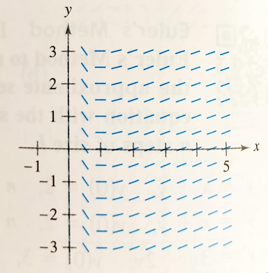 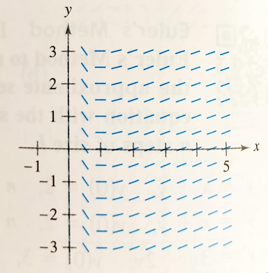 Which differential equation corresponds to the following slope field?
 				

A) 	      B) 	C) 	    D) 

If ,  then 

A) 	     B) 	          C) 	     D) 
If  and  when , then 

A) 	     B) 		C) 		D) 
Free Response Questions:Determine the following indefinite integrals: 						[8]
a) 





b) 







c) 






d) 






Determine the following definite integrals: 						[6]
a) 




b) 




c) 




Find the average value of the function   over the interval . 			[2]







Determine an equation for a function f such that  and . 		[2]





Determine whether each of the following function is a solution of the differential equation: 	   [3]
 			  
a) 					b) 








Match the differential equation with its slope field.  					[2]

____ 			____ 				____ 				____

		 		 		


 		A) 	 	B) 	 	C) 	 	D) 
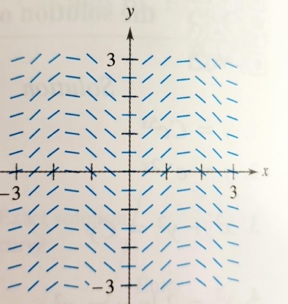 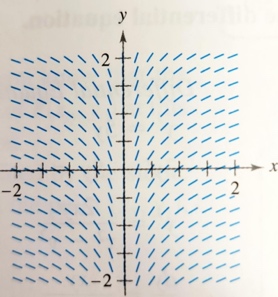 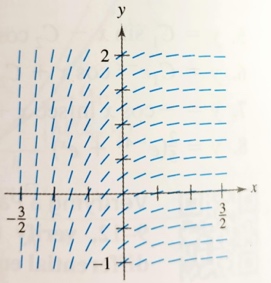 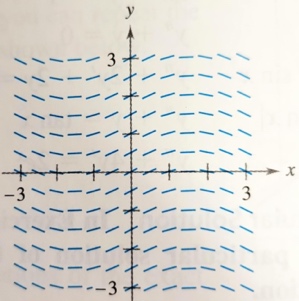 Solve the following differential equations 							[4]

a)  	no condition






b)  	    Initial condition: 